לכבוד: מחוג מנהל גמל לעובדי חברת החשמל לישראל בע"מכל האמור בלשון זכר תקף לשני המיניםבקשה לקבלת מקופת הגמל מחוג∕ הלוואה חדשה / ∕ מיחזור הלוואה* / ∕ השלמה / ∕ מיחזור+השלמה** אני מבקש שההלוואה תועבר לידי קופת הגמל ותשמש לסילוק הלוואה קודמת שנטלתי.פרטי העמית מבקש ההלוואה (להלן: "העמית" או "הלווה")פרטי חשבון בנק של העמית להעברת כספי ההלוואה וגביית תשלומי ההחזר (יש לצרף צ'ק מבוטל והוראת קבע חתומה)לכבוד: מחוג מנהל גמל לעובדי חברת החשמל לישראל בע"מ (להלן: "החברה" או "הקופה" או "המלווה")הסכם הלוואה לעמית בקופת גמל.הואיל והעמית הח"מ (להלן : "העמית" או הלווה") מבקש לקבל הלוואה בסכום ובהתאם לתנאים המפורטים בהסכם זה : והואיל והחברה הסכימה להעניק לעמית, הלוואה בסכום ובתנאים המפורטים בהסכם זה:לפיכך הוסכם, הוצהר והותנה בין הצדדים כדלקמן:המבוא להסכם זה מהווה חלק בלתי נפרד ממנו.כותרות הסעיפים בהסכם זה הינן לשם נוחות בלבד, ואין ליתן להן משמעות פרשנית כל שהיא. בהסכם זה יהיה למונחים האלה הפירוש הרשום בצדם :מדד המחירים לצרכן – מדד המחירים לצרכן (כולל ירקות ופירות), כפי שיתפרסם על ידי הלשכה המרכזית לסטטיסטיקה או מוסד רשמי אחר שיבוא במקומה, וכן כולל כל מדד רשמי שיבוא במקומו בין אם יהיה בנוי  על  אותם נתונים וחישובים שעליהם בנוי המדד הקיים ובין אם לאו.המדד הבסיסי – מדד המחירים לצרכן הידוע ביום בו חל תשלום שלא נפרע בהתאם ללוח הסילוקין כמפורט בסעיף 16.1.המדד הקובע- מדד המחירים לצרכן הידוע במועד פירעונו בפועל של כל תשלום מתשלומי ההלוואה (לרבות ריבית פיגורים) .הצמדה למדד המחירים לצרכן – המדד הקובע מחולק במדד הבסיס.יום עסקים – כהגדרתו בעמדת הממונה על  אגף שוק ההון שה 2014-15569 מיום 12 באוגוסט 2014.יום תחילת החיוב – הינו ב-20 לחודש הקלנדארי העוקב ליום מתן ההלוואה ואם זה אינו יום עסקים, ביום העסקים הבא אחריו. ריבית פריים – הריבית הבסיסית לאשראי לא צמוד הנקבעת והמפורסמת על ידי הבנקים בישראל. הריבית הנקובה – הריבית הנקובה בבקשת הלוואה ללא התחשבות במועדי חיוב הריבית ובתשלומים נלווים. ריבית פיגורים – שיעור ריבית הפיגורים המפורט בבקשת ההלוואה ובכל מקרה לא יותר משיעור ריבית הפיגורים המרבי בהתאם לחוק הסדרת הלוואות חוץ בנקאיות, תשנ"ג-1993 (או כל חוק שיחליפו לרבות חוק אשראי הוגן תשנ"ג-1993).בקשת ההלוואה – ממך המפרט את סכומי ההלוואה ותנאיה ואשר מצורף כנספח להסכם ההלוואה.הריבית האפקטיבית (עלות אפקטיבית) – הריבית הנקובה, בחישוב חודשי כריבית דריבית. לרבות תוספות ו/או עמלות, ככל שישנן אשר ידועות מראש.שיעור העלות הממשית של האשראי – הינו שיעור הריבית האפקטיבית. שיטת שפיצר – שיטת החישוב לפיה החזר קרן ההלוואה והריבית בגינה מבוצע בתשלומים חודשיים רצופים ושווים. חישוב התשלום החודשי עשוי להשתנות לפי ריבית הפריים הידועה במועד החישוב.כספים נזילים – כספים שניתנים למשיכה לפי כל דין. קרן הלוואה – סכום ההלוואה שהועמד בפועל ללווה. ההלוואה או יתרת ההלוואה – קרן ההלוואה בצירוף ריביות, ריביות פיגורים, הפרשי הצמדה ככל שיחולו ותשלומים שונים בהתאם להסכם הלוואה, ובכלל זה הוצאות שייגרמו למלווה. התנאים למתן ההלוואהידוע לעמית כי מתן ההלוואה בפועל בהתאם  להסכם זה מותנה באישור סופי של החברה בהתאם לשיקול דעתה הבלעדי.הסכמת החברה בחתימתה בכתב על גבי הסכם זה היא תנאי מוקדם למתן ההלוואה, והסכם זה ייכנס לתוקף רק בכפוף לחתימתה כאמור. ידוע לעמית כי ההלוואה תינתן בהתאם להוראות ההסדר התחיקתי שחל על המלווה, לרבות ומבלי  לפגוע באמור בהתאם לתקנות הפיקוח על שירותים פיננסיים קופות גמל (כללי השקעה החלים על גופים מוסדיים), התשע"ב-2012, לתקנון הקופה ולהוראות הממונה על רשות שוק ההון, ביטוח וחסכון, כפי שישתנו מעת לעת. ידוע לעמית כי העמדת ההלוואה מותנית בקיום התנאים המפורטים להלן :לא תינתן הלוואה בגין כספים המופקדים ברכיב הפיצויים.ככל שההלוואה ניתנת כנגד כספים נזילים בחשבון העמית בקופת הגמל – סכום ההלוואה לא יעלה על 80% מהסכום העומד לזכות העמית בקופה בעת מתן ההלוואה.ככל שההלוואה ניתנת כנגד כספים לא נזילים בחשבון העמית בקופה – סכום ההלוואה לא יעלה על 30% מהסכום העומד לזכות העמית בקופה בעת מתן ההלוואה. לא קיים עיקול על הכספים בחשבון ע"ש העמית והעמית אינו לקוח מוגבל (כהגדרתו בחוק שיקים ללא כיסוי), התשמ"א – 1981, בחשבון הבנק שלו. כמו כן, לא קיים שיעבוד בחשבון ממנו מבוקשת ההלוואה. תקופת ההלוואה עד לפירעונה הסופי, לרבות דחיות שיינתנו במועד/י הפירעון ככל שיינתנו, לא תעלה על 7 שנים.התקבלה אצל הקופה הרשאה לחיוב חשבון העו"ש של העמית חתומה ומאושרת על ידי הבנק המשלם לבנק בו מתנהל חשבון הלווה (להלן: "הבנק המשלם") – ההרשאה לחיוב החשבון ,מצ"ב ומהווה חלק בלתי נפרד מהסכם זה. העמית מתחייב לסלק את כל  התשלומים על חשבון קרן ההלוואה, הריבית עליה וכל יתר הסכומים שהעמית חייב לשלם בגינה על פי תנאי הסכם זה (להלן:"התשלומים").ידוע לעמית כי החברה רשאית, לפי שיקול דעתה המוחלט, להתנות את העברת הכספים ו/או לאסור את העברת הכספים למסלול בעל פרופיל סיכון הגבוה מפרופיל הסיכון הקיים במסלול ממנו ניטלה ההלוואה וזאת במקרה בו קיימת בחשבונו של העמית יתרת חוב בשל הלוואה שטרם נפרעה במלואה.פרטי ההלוואה, אופן העמדתה והריבית עליה ההלוואה תוענק מהקופה הדרך של זיכוי חשבון עו"ש כפי שציין העמית בבקשת ההלוואה, אשר מתנהל על שמו (להלן: "החשבון המזוכה"), ובלבד שהעמית המציא לקופה את כל המסמכים הנדרשים על פי הסכם זה וכי ההלוואה אושרה על ידי החברה בהתאם לשיקול דעתה כאמור. זיכוי החשבון בסכום ההלוואה יעשה עד 8 ימי עסקים מיום אישור החברה את מתן ההלוואה על פי הסכם זה או כפי שסוכם עם הלווה (להלן: "יום מתן ההלוואה"). זיכוי  החשבון בפועל בסכום ההלוואה ישמש אישור מוחלט מצד הלווה כי קיבל את ההלוואה. מובהר, כי מיום מתן ההלוואה ועד ליום תחילת החיוב, תישא קרן ההלוואה ריבית אשר תיפרע במסגרת התשלום הראשון.חל שינוי בריבית הפריים, תערוך הקופה חישוב של יתרת התשלומים על חשבון קרן ההלוואה והריבית האפקטיבית החדשה עליה, בגין התקופה שנותרה ממועד השינוי בריבית הפריים ועד למועד התשלום האחרון. במידה ויוותרו הפרשים שלא נגבו כתוצאה משינויים בריבית הפריים, יגבו הפרשים אלו בתום תקופת ההלוואה במסגרת התשלום האחרון או בתשלום נפרד. למען הסר ספק, מובהר בזה כי ההודעה על שינוי בריבית הפריים תפורסם אך ורק על ידי בנק ישראל והחברה לא תישלח הודעה לעמית על כך.אופן פירעון ההלוואה פירעון התשלומים על חשבון ההלוואה, וכל יתר הסכומים שהלווה חייב בתשלומם על פי הסכם זה, יבוצע בדרך של חיוב חשבון העו"ש של הלווה. יובהר, כי מועד הפירעון יהיה במועד בו זוכה בפועל חשבון המלווה באופן סופי.הלווה מאשר בזה, כי נתן הרשאה לחיוב חשבון העו"ש, אשר פרטיו מפורטים בבקשת ההלוואה, בגין התשלומים, בהתאם לחיובים שיועברו מפעם לפעם ע"י המלווה.חל מועד הפירעון של תשלום כלשהו ביום שאינו יום עסקים בנקאי, ידחה מועד הפירעון של התשלום ליום העסקים הבנקאי הראשון הבא אחריו. מובהר, כי לא יחול שינוי בסכומי התשלומים כתוצאה מדחיית מועדי הפירעון במקרה כאמור, למעט לעניין צבירת הריבית. אין באמור בסעיף זה ו/או  במתן הרשאה לחיוב חשבון העו"ש כדי לצמצם או להגביל את אחריותו של הלווה לשלם את מלוא הסכומים המגיעים למלווה בהתאם להוראות הסכם זה, והלווה מתחייב לשלמם במלואם ובמועדם בהתאם להוראות הסכם זה, גם אם ההרשאה לחיוב החשבון לא תכובד מכל סיבה שהיא. זקיפת תשלומים המלווה רשאית, לפי שיקול דעתה הבלעדי לזקוף כל סכום שהגיע לה (בין אם מועד פירעונו הגיע או טרם הגיע), תחילה על חשבון הריבית ו/או ההוצאות שנגרמו וייגרמו בקשר עם גביית הסכומים המגיעים למלווה לפי הסכם זה, ולבסוף על חשבון קרן ההלוואה. מוסכם בזה שהמלווה תזקוף סכומים שקיבלה כאמור, קודם לסילוק אותם סכומים שמועד פירעונם למלווה כבר הגיע באותה עת.פירעון מוקדם העמית רשאי לפרוע את קרן ההלוואה, והריבית עליה, כולה או חלקה, לפני ימי הפירעון המוסכמים כהגדרתם בבקשת ההלוואה, בכפוף לשליחת הודעה בכתב מאת העמית לקופה. פיגור בפירעון תשלומי ההלוואה העמית מצהיר כי ידוע לו ומוסכם עליו כי כל סכום שלא ייפרע על ידו לקופה בימי הפירעון המוסכמים כהגדרתם בבקשת ההלוואה, לפי העניין, יישא ריבית פיגורים כהגדרתה לעיל החל מיום הפירעון המוסכם ועד לתשלומו המלא בפועל. ריבית הפיגורים תצטבר לקרן התשלום שבפיגור כל תקופה של חודש ותישא אף היא ריבית פיגורים, כאמור לעיל. ריבית הפיגורים תשא הצמדה למדד המחירים לצרכן כהגדרתו לעיל.העמדת ההלוואה לפירעון מיידי בקרות אחת או יותר מהמקרים המפורטים להלן, תהיה החברה רשאית להעמיד לפירעון מיידי את  כל הסכומים המגיעים ושיגיעו לקופה/לחברה (לרבות את יתרת ההלוואה הכוללת) מאת העמית בגין ההלוואה מחשבון העו"ש של העמית או מחשבון העמית בקופה, על פי שיקול דעתה הבלעדי של המלווה וזאת מבלי לגרוע מיתר זכויותיה בהתאם להוראות הסכם זה והוראות כל דין :פיגר העמית ביותר מתשלום אחד ברציפות ובמשך תקופה מצטברת העולה על 31 ימים. אם העמית יפר ו/או לא יקיים תנאי ו/או הוראה מהוראות הסכם זה או הוראה אחרת בכל מסמך
אחר שנחתם או שיחתם על ידו, או יתברר שהצהרה שניתנה או שתינתן על-ידו בהסכם זה או בכל מסמך אחר לרבות במסגרת הליך החיתום אינה נכונה ו/או מדויקת ו/או מלאה.אם העמית נפטר ו/או יחדל מלהיות תושב הארץ ו/או יוכרז כפסול דין ו/או יוכרז כמי שאיבד כשרות משפטית.אם יינתן נגד העמית צו לפתיחת הליכים ו/או צו כינוס ו/או העמית יוכרז פושט רגל ו/או העמית יגיע לידי פשרה או הסדר עם נושיו או חלקם ו/או כל הליך חדלות פירעון אחר ו/או אם הוגשה בקשה לצו לפתיחת הליכים כנגד העמית וצו זה לא בוטל בתוך 45 ימים.אם ימונה כונס נכסים (זמני או קבוע) ו/או נאמן על רכוש העמית או כל חלק ממנו.אם העמית יבקש למשוך את הכספים המופקדים על שמו בקופה ו/או את חלקם.אם העמית יבקש להעביר את הכספים המופקדים על שמו בקופה או כל חלק מהם לקופה אחרת.אם יוטל עיקול כלשהו על כספי העמית לרבות על הכספים המופקדים על שם העמית בקופה או כל חלק מהם ו/או תינקט פעולת הוצאה לפועל כלשהי בקשר עימם.אם העמית יוכרז "לקוח מוגבל" ו/או " לקוח מוגבל בנסיבות מחמירות" בהגדרתם בחוק שיקים ללא כיסוי, התשמ"א- 1981.אם יראה לחברה, לפי שיקול דעתה, כי ארע אירוע הפוגע או העלול לפגוע ביכולתו הכספית של העמית ו/או בבטוחה כלשהי אותה קיבלה ו/או תקבל הקופה/החברה מאת העמית ו/או מאת אחר לרבות המעסיק, להבטחת התחייבויותיו כלפי הקופה/החברה. לעניין ה, "פגיעה בבטוחה" הינה לרבות פגיעה בשיעור יתרת החוב מהבטוחה, ביחס למועד בו הועמדה ההלוואה על פי הסכם זה. בקרות אחד מהאירועים המנויים בסעיף 10.1 לעיל, הקופה רשאית להודיע לעמית על כוונתה לפרוע את היתרה הבלתי מסולקת של ההלוואה בתוך 14 ימים מתוך הכספים העומדים לזכותו בקופה, בכפוף לכל דין.אין באמור לעיל כדי לפגוע בזכות החברה לעשות שימוש בכל הסעדים והתרופות העומדים לרשותה על פי כל דין. ידוע לעמית, כי יתכן ועל הקופה/החברה תחול חובת ניכוי מס במקור על פי דין, ככל שתאלץ להעמיד את היתרה הבלתי מסולקת של ההלוואה לפירעון מיידי.מבלי לפגוע באמור לעיל, מובהר כי היה ולאחר שניתנה לעמית הלוואה נמצא כי היא חורגת מהוראות ההסדר התחיקתי, תעמוד לחברה הזכות להעמיד את ההלוואה לפירעון מיידי.שיעבוד, בטוחה, עיכבון, קיזוז ונקיטת הליכיםממועד נטילת ההלוואה מכספי הקופה, יהוו הכספים בחשבון העמיד "משכון מופקד" התאם לחוק המשכון, תשכ"ז-1967 לטובת המלווה וזאת להבטחת הפירעון המלא והמדויק של כל הסכומים המגיעים ו/או שיגיעו מהעמית למלווה בגין ההלוואה ו/או להבטחת קיום כל התחייבויות העמית על פי הסכם זה.בכל מקרה, ידוע לעמית ומוסכם עליו, כי חשבונו בקופה ישמש כבטוחה לקיום חובותיו לפי הסכם זה.להבטחת פירעון כל התשלומים המגיעים ושיגיעו לקופה מהעמית על פי הסכם זה, תהיה לחברה זכות עיכבון ו/או קיזוז על הכספים המופקדים ו/או שיופקדו על שם העמית בקופה ו/או בקופות אחרות שבניהול החברה, בכפוף לכל דין.מבלי לגרוע מהאמור לעיל, העמית מתחייב לחתום על שטר חוב המצורף כנספח לבקשת ההלוואה.העמית מתחייב ומצהיר כי לא שיעבד ו/או מישכן ו/או המחה את כספיו וזכויותיו בקופה לאחר וכי לא ישעבד ו/או ימשכן ו/או ימחה אותם לצד שלישי כלשהו, בכל צורה שהיא, עד לפירעון מלוא ההלוואה וסכומים נוספים שינבעו ממנה.החברה תהא רשאית לקזז כל סכום המגיע או שיגיע לקופה בגין ההלוואה על פי הסכם זה, בכל עת, וללא הודעה מוקדמת, ואף למפרע. למען הסר ספק החברה תהא רשאית לקזז סכומים שיגיעו לקופה גם לאחר כשל בתשלום ההלוואה.מבלי לגרוע מהאמור לעיל, החברה תהא רשאית לנקוט בכל הצעדים המשפטיים שתמצא לנכון לצורך גביית התשלומים, וכן לממש את הבטוחות שניתנו או שיינתנו לה (ככל שיינתנו) או חלק מהם, בכל אופן שתמצא לנכון, ובהתאם להוראות כל דין.מבלי לגרוע מן האמור לעיל, במועד סיום תקופת ההלוואה, כהגדרתו לעיל  הקופה תהא רשאית להאריך את תקופת ההלוואה לכל מועד אחר ובלבד שלא יעלה על 7 שנים ממועד ההלוואה וזאת על פי שיקול דעתה הבלעדי ובכפוף להוראות הדין (להלן: "תקופת ההארכה"). במקרה כאמור, הוראות הסכם זה יחולו על תקופת ההארכה, בשינויים המחויבים.הימנעות מפעולהשום ויתור, דחייה מתן ארכה ו/או הימנעות מפעולה במועד כלשהו מצד המלווה לא יפורשו כוויתור כלשהו מצד המלווה על זכויותיה לפי הסכם זה ולא ישמשו כטענה או כמניעה לתביעה מצד המלווה.הצהרות הלווההלווה מצהיר ומסכים בזאת כי:הלווה מתחייב לסלק את כל התשלומים על חשבון קרן ההלוואה, הריבית וההצמדה עליה וכל יתר הסכומים שהוא חייב בתשלומם במועדם ועל פי תנאי הסכם זה. הלווה מתחייב לחתום על מתן הרשאה לחיוב חשבונו בבנק וזאת עד למועד הפירעון המלא של ההלוואה. הלווה מתחייב לשאת בכל היטל, אגרה, מס ותשלומי חובה אחרים שיחולו על הלווה ו/או על הקופה בקשר עם ההלוואה ו/או בגינה בין אם יוטלו לפני מועד החתימה על הסכם זה ולא פורטו בו ובין אם יוטלו לאחר החתימה. הצהרת יכולת פירעון – העמית מצהיר כי נכון לתאריך הסכם זה לא תלוי ועומד נגדו כל הליך משפטי כלשהו לרבות להכרזת פשיטת רגל ו/או למינוי נאמן ו/או למינוי כונס נכסים על נכסיו ו/או כל הליכי הוצל"פ ו/או כל הליך חדלות פירעון אחר. כמו כן, העמית מצהיר ומאשר כי הוא יכול לקיים את תנאי ההלוואה וכי לא ידוע לו על כוונה כלשהי לפתוח כנגדו בהליך כלשהו מהמפורטים בסעיף זה. העמית מצהיר כי אינו לקוח מוגבל (כהגדרתו בחוק שיקים ללא כיסוי, התשמ"א 1981) בחשבון הבנק שלו.המלווה תהא רשאית בכל עת ומבלי לקבל את הסכמת הלווה, להעביר ולהמחות לאחר את כל, או חלק, מהסכם זה ו/או כל חלק מההלוואה ו/או כל סכום אחר לפי הסכם זה, ומבלי שיהיה בכך כדי לפגוע בזכויות העמית על פי הסכם זה.הלווה לא יהיה רשאי להעביר את זכויותיו על פי הסכם זה.הלווה מצהיר שידוע לו שבעת משיכת מלוא הכספים העומדים לזכותו בקופה או חלק מן הכספים על ידו או ע"י חליפו או ע"י אחר הזכאי לכספים בהתאם להוראות הדין, יראו כיתרה העומדת לזכות הלווה את היתרה בניכוי ההלוואה  ובניכוי מס כדין.הלווה מצהיר שידוע לו, כי לא יהיה רשאי להעביר את הכספים לקופה אחרת ו/או לעשות לגביהם פעולות אחרות כלשהן (למעט העברת כספים בין מסלולים בקופה), עד לפירעון יתרת ההלוואה ללא קבלת הסכמת הקופה לכך מראש ובכתב.העמית מתחייב לעשות כל פעולה ולחתום על כל מסמך שיהיה נחוץ, לפי שיקול דעת הקופה, לקיום הוראות הסכם זה, על פי דרישתה הראשונה של הקופה.ידוע ומוסכם על העמית, כי חשבונותיו בקופה ישמשו כבטוחה לקיום חובותיו לפי הסכם זה.הלווה מצהיר כי חתימתו על הסכם זה מהווה הסכמה למינוי בלתי חוזר של הקופה כמוטב ראשון, הקודם למוטבים האחרים שבחשבונו, לקבל את חלקו בנכסי הקופה במקרה (חו"ח) של פטירתו, וזאת עד לסכום הדרוש לסילוק המלא של יתרת ההלוואה. כל מינוי מוטב אחר שנעשה בעבר וכל מינוי כזה שייעשה בעתיד על ידו כלווה, כפופים לקביעת הקופה כמוטב ראשון ובמידה של סתירה בניהם ובין הקביעה שלעיל, הינם ויהיו בטלים.הלווה מייפה בהסכם זה את כוחה של הקופה בייפוי כוח בלתי חוזר, לשמש כחליף ולמשוך כספים מחשבונו בקופה, לשם פירעון התשלומים על פי הוראות הסכם זה.תנאי ההלוואהתנאי ההלוואה כפופים להוראות ההסדר התחיקתי כפי שיהיו בתוקף מעת לעת.רישומי הקופהכל הרישומים בספרי הקופה/החברה העתקים מחשבון הקופה/החברה ו/או הבנק ו/או הבנק המתפעל כשהוא חתום על ידי החברה ו/או הקופה ו/או הבנק ו/או הבנק המתפעל יהיו מקובלים ומוסכמים על העמית וישמשו בכל עת כהוכחה בדבר סכומי החוב, הריבית וההוצאות וכל יתר הפרטים הנקובים מהסכם זה בפני כל בית משפט, משרד הוצאה לפועל, פקיד ציבורי, נושא משרה רשמית או אדם, גוף או מוסד אחר כלשהו.העמית מתחייב להודיע לקופה באמצעות הודעה בכתב לחברה על כל השגה או התנגדות שיהיו לו – אם יהיו בקשר לכל הודעה שתשלח לו על ידי הקופה ו/או על ידי מנהל עסקיה, אם לא ישיג העמית תוך 15 ימים מיום קבלתה, תהא הקופה רשאית לראות את העמית כמאשרם. שונותלוח סילוקין – לוח הסילוקין מהווה חלק בלתי מפרד מהסכם זה ובו מפורטות הריבית והריבית האפקטיבית בהן יחויב העמית. לפי הידוע ביום הפקת לוח הסילוקין. לעמית ידוע כי ההלוואה הינה בריבית משתנה (בשל רכיב הפריים) ולכן ייתכן שיחולו שינויים בגובה הריבית על ההלוואה ובסכומים המופיעים בלוח הסילוקין.מאגרי מידע- העמית מסכים כי המידע הקשור עם חשבונותיו בקופה יאוחסן במאגרי מידע המצויים בקופה ו/או בחברה ו/או אצל גורמים שאינם בקופה ואשר הקופה עושה שימוש בשירותיהם לצורך זה.העמית מאשר, כי החברה הביאה לידיעתו (בע"פ וכן באמצעות הפניה לנוסח באתר האינטרנט של החברה/גורם מטעמה), כי פנתה לקבלת חיווי אשראי בגינו במסגרת הליך בחינת מתן ההלוואה.תחולת מסמכים – במקרה של סתירה בין הוראות הסכם זה להוראות כל הסכם הנוגע לחשבון העמית, הוראות הסכם זה, יגברו. במקרה של סתירה בין הוראות הסכם זה להוראות הדין, יגברו הוראות הדין.מבלי לגרוע מהאמור לעיל, החברה תהא רשאית לנקוט  בכל הצעדים המשפטיים שתמצא לנכון לצורך גביית סכומי החוב, וכן לממש את הבטוחות שניתנו או שיינתנו לה ככל שיינתנו או חלק מהן, בכל אופן שתמצא לנכון, ובהתאם להוראות כל דין. כל הוצאה שתחול על הקופה ו/או החברה בגין גביית החוב ומימושו לרבות הוצאות משפטיות יחולו על הלווה, יצטרפו ליתרת ההלוואה ויקוזזו מיתרת חשבון עו"ש העמית בבנק/בקופה.כל שינוי או תוספת להסכם זה יהיו בתוקף רק אם נעשו בכתב ובחתימת הצדדים להסכם. הסכם זה מבטל את כל ההסכמים ו/או המצגים ו/או ההתחייבויות ו/או ההבנות, בין בעל פה ובין בכתב, אשר היו (אם היו) בין הצדדים והוא בא במקומם ככל שהיו.הודעות כל הודעה שתישלח על ידי המלווה ללווה בדואר רגיל על פי הכתובת כמפורט בבקשת ההלוואה או כל כתובת אחרת הרשומה במערכות החברה, תיחשב להודעה שנתקבלה בידי הלווה בתוך 96 שעות מזמן מסירת ההודעה. העמית מאשר בזאת קבלת הודעות הנוגעות להסכם זה באמצעות דוא"ל שנמסר על ידו לחברהסמכות שיפוט הצדדים בוחרים בעיר ת"א יפו למקום השיפוט לכל תביעה הנובעת מהסכם זה. העמית מצהיר ומאשר כי קרא בעיון את ההסכם על כל סעיפיו וכי הבין את תוכנו ומשמעותו וכי הוא קיבל עותק של הסכם זה. מסמך זה יהווה הסכם הלוואה מחייב רק עם אישור וחתימת מורשי החתימה של המלווה. לוח הסילוקין יהווה חלק בלתי נפרד מהסכם זה. יובהר כי למלווה שיקול דעת בלעדי אם לאשר את הבקשה לקבלת ההלוואה ובאילו תנאים. 
אי עמידה בפירעון ההלוואה עלול לגרור חיוב בריבית פיגורים והליכי הוצאה לפועל.ולראייה באו הצדדים על החתום :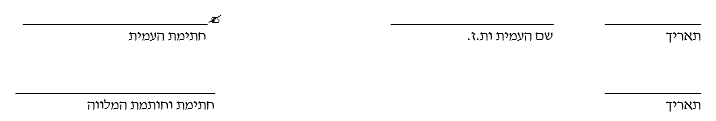 שטר חובשנחתם ביום __________ בחודש ____________ בשנת _____________אני הח"מ (להלן "עושה השטר") מתחייב/ים בזה לשלם לפקודת מחוג – מנהל גמל לעובדי חברת החשמל לישראל בע"מ (להלן: "החברה") כנגד שטר זה.סך כולל של ______________ שקלים חדשים, כשהוא נושא ריבית בשיעור המרבי כהגדרתה להלן עד למועד פירעון שטר זה בפועל.ריבית בשיעור מרבי – ריבית בשיעור המרבי שיהיה נהוג בכל עת רלבנטית בבנק לאומי לישראל  בע"מ על יתרות חובה בחשבון עו"ש רגיל ללא מסגרת.המחזיק בשטר זה יהיו פטור מכל חובת הצגה ו/או משלוח התראות או הודעות כלשהן, וכן מכל חובה המוטלת על מחזיק בשטר.כמו כן, ניתנת בזאת הרשאה בלתי חוזרת למחזיק בשטר זה למלא בשטר חוב זה את כל הפרטים החסרים, הכל לפי שיקול דעתו הבלעדי.החברה ו/או מי שהחברה העבירה לו את השטר רשאים להעביר את השטר לאחרים, מבלי לקבל את הסכמתו של עושה השטר.כל אחד החותם על שטר זה כעושה השטר או כמסב, מוותר על טענת התיישנות על פי שטר זה ופוטר את אוחזו של שטר זה מהצורך להציגו לפירעון, להעידו וליתן הודעת חילול.שם עושה השטר		_______________________ת.ז. 			_______________________כתובת עושה השטר	_______________________חתימת עושה השטר	_______________________אני הח"מ ________________ מאשר בזאת כי ________________ ת.ז. ____________ חתם על שטר זה בנוכחותי.חתימה: ________________________שם משפחהשם פרטימספר זהותמספר זהותמספר זהותמספר זהותמספר זהותמספר זהותמספר זהותמספר זהותמספר זהותתאריך לידהמספר חשבון בקופהמספר טלפון ניידדואר אלקטרונידואר אלקטרונידואר אלקטרונידואר אלקטרונידואר אלקטרונידואר אלקטרונידואר אלקטרונידואר אלקטרונידואר אלקטרונידואר אלקטרונידואר אלקטרונידואר אלקטרונידואר אלקטרונידואר אלקטרונידואר אלקטרונידואר אלקטרונידואר אלקטרונידואר אלקטרונידואר אלקטרונידואר אלקטרוניסכום הלוואה מבוקש (יש לסמן אפשרות אחת בלבד):מקסימום זכאות להלוואה מיתרת החשבון                               ∕ סכום הלוואה מבוקש ____________________ ₪ (סכום הלוואה לא יפחת מ- 10,000 ₪ ולא יעלה על 150,000 ₪ או סך הזכאות מיתרת חשבון ההלוואה לפי הנמוך מביניהם)תקופת הלוואה מבוקשת____ חודשים (תקופת ההלוואה הינה עד 84 חודשים).למען הסר ספק מועדי תשלום ופירעון ההלוואה הינם ב- 20 לכל חודש. מובהר כי מועד הפירעון הסופי של ההלוואה הינו בהתאם ללוח הסילוקין.סוג ההלוואה :על פי שיטת שפיצר: קרן ההלוואה והריבית הנקובה בגינה ישולמו במספר תשלומים חודשיים רצופים כמפורט להלן החל ממועד התשלום הראשון כהגדרתו להלן: התשלומים החודשיים השוטפים, יבוצעו ביום ה- 20 לכל חודש בהתאם ללוח הסילוקין.מסלול הריביתההלוואה תישא P (להלן – ריבית הפריים) בניכוי מרווח ריבית של 0.1% (להלן – מרווח הריבית)בכל מקרה בו ישתנה מרווח הריבית מיום חתימת ההסכם ליום העמדת ההלוואה בפועל, מרווח הריבית הקובע יהא מרווח הריבית ביום העמדת ההלוואה כאמור. שיעור ריבית הפיגורים בחישוב שנתי המביא בחשבון ריבית דריבית, לפי הידוע במועד חתימת הסכם זה הינו ריבית הפריים בתוספת 4.5%.סכום הלוואה מבוקש (יש לסמן אפשרות אחת בלבד):מקסימום זכאות להלוואה מיתרת החשבון                               ∕ סכום הלוואה מבוקש ____________________ ₪ (סכום הלוואה לא יפחת מ- 10,000 ₪ ולא יעלה על 150,000 ₪ או סך הזכאות מיתרת חשבון ההלוואה לפי הנמוך מביניהם)תקופת הלוואה מבוקשת____ חודשים (תקופת ההלוואה הינה עד 84 חודשים).למען הסר ספק מועדי תשלום ופירעון ההלוואה הינם ב- 20 לכל חודש. מובהר כי מועד הפירעון הסופי של ההלוואה הינו בהתאם ללוח הסילוקין.סוג ההלוואה :על פי שיטת שפיצר: קרן ההלוואה והריבית הנקובה בגינה ישולמו במספר תשלומים חודשיים רצופים כמפורט להלן החל ממועד התשלום הראשון כהגדרתו להלן: התשלומים החודשיים השוטפים, יבוצעו ביום ה- 20 לכל חודש בהתאם ללוח הסילוקין.מסלול הריביתההלוואה תישא P (להלן – ריבית הפריים) בניכוי מרווח ריבית של 0.1% (להלן – מרווח הריבית)בכל מקרה בו ישתנה מרווח הריבית מיום חתימת ההסכם ליום העמדת ההלוואה בפועל, מרווח הריבית הקובע יהא מרווח הריבית ביום העמדת ההלוואה כאמור. שיעור ריבית הפיגורים בחישוב שנתי המביא בחשבון ריבית דריבית, לפי הידוע במועד חתימת הסכם זה הינו ריבית הפריים בתוספת 4.5%.סכום הלוואה מבוקש (יש לסמן אפשרות אחת בלבד):מקסימום זכאות להלוואה מיתרת החשבון                               ∕ סכום הלוואה מבוקש ____________________ ₪ (סכום הלוואה לא יפחת מ- 10,000 ₪ ולא יעלה על 150,000 ₪ או סך הזכאות מיתרת חשבון ההלוואה לפי הנמוך מביניהם)תקופת הלוואה מבוקשת____ חודשים (תקופת ההלוואה הינה עד 84 חודשים).למען הסר ספק מועדי תשלום ופירעון ההלוואה הינם ב- 20 לכל חודש. מובהר כי מועד הפירעון הסופי של ההלוואה הינו בהתאם ללוח הסילוקין.סוג ההלוואה :על פי שיטת שפיצר: קרן ההלוואה והריבית הנקובה בגינה ישולמו במספר תשלומים חודשיים רצופים כמפורט להלן החל ממועד התשלום הראשון כהגדרתו להלן: התשלומים החודשיים השוטפים, יבוצעו ביום ה- 20 לכל חודש בהתאם ללוח הסילוקין.מסלול הריביתההלוואה תישא P (להלן – ריבית הפריים) בניכוי מרווח ריבית של 0.1% (להלן – מרווח הריבית)בכל מקרה בו ישתנה מרווח הריבית מיום חתימת ההסכם ליום העמדת ההלוואה בפועל, מרווח הריבית הקובע יהא מרווח הריבית ביום העמדת ההלוואה כאמור. שיעור ריבית הפיגורים בחישוב שנתי המביא בחשבון ריבית דריבית, לפי הידוע במועד חתימת הסכם זה הינו ריבית הפריים בתוספת 4.5%.סכום הלוואה מבוקש (יש לסמן אפשרות אחת בלבד):מקסימום זכאות להלוואה מיתרת החשבון                               ∕ סכום הלוואה מבוקש ____________________ ₪ (סכום הלוואה לא יפחת מ- 10,000 ₪ ולא יעלה על 150,000 ₪ או סך הזכאות מיתרת חשבון ההלוואה לפי הנמוך מביניהם)תקופת הלוואה מבוקשת____ חודשים (תקופת ההלוואה הינה עד 84 חודשים).למען הסר ספק מועדי תשלום ופירעון ההלוואה הינם ב- 20 לכל חודש. מובהר כי מועד הפירעון הסופי של ההלוואה הינו בהתאם ללוח הסילוקין.סוג ההלוואה :על פי שיטת שפיצר: קרן ההלוואה והריבית הנקובה בגינה ישולמו במספר תשלומים חודשיים רצופים כמפורט להלן החל ממועד התשלום הראשון כהגדרתו להלן: התשלומים החודשיים השוטפים, יבוצעו ביום ה- 20 לכל חודש בהתאם ללוח הסילוקין.מסלול הריביתההלוואה תישא P (להלן – ריבית הפריים) בניכוי מרווח ריבית של 0.1% (להלן – מרווח הריבית)בכל מקרה בו ישתנה מרווח הריבית מיום חתימת ההסכם ליום העמדת ההלוואה בפועל, מרווח הריבית הקובע יהא מרווח הריבית ביום העמדת ההלוואה כאמור. שיעור ריבית הפיגורים בחישוב שנתי המביא בחשבון ריבית דריבית, לפי הידוע במועד חתימת הסכם זה הינו ריבית הפריים בתוספת 4.5%.סכום הלוואה מבוקש (יש לסמן אפשרות אחת בלבד):מקסימום זכאות להלוואה מיתרת החשבון                               ∕ סכום הלוואה מבוקש ____________________ ₪ (סכום הלוואה לא יפחת מ- 10,000 ₪ ולא יעלה על 150,000 ₪ או סך הזכאות מיתרת חשבון ההלוואה לפי הנמוך מביניהם)תקופת הלוואה מבוקשת____ חודשים (תקופת ההלוואה הינה עד 84 חודשים).למען הסר ספק מועדי תשלום ופירעון ההלוואה הינם ב- 20 לכל חודש. מובהר כי מועד הפירעון הסופי של ההלוואה הינו בהתאם ללוח הסילוקין.סוג ההלוואה :על פי שיטת שפיצר: קרן ההלוואה והריבית הנקובה בגינה ישולמו במספר תשלומים חודשיים רצופים כמפורט להלן החל ממועד התשלום הראשון כהגדרתו להלן: התשלומים החודשיים השוטפים, יבוצעו ביום ה- 20 לכל חודש בהתאם ללוח הסילוקין.מסלול הריביתההלוואה תישא P (להלן – ריבית הפריים) בניכוי מרווח ריבית של 0.1% (להלן – מרווח הריבית)בכל מקרה בו ישתנה מרווח הריבית מיום חתימת ההסכם ליום העמדת ההלוואה בפועל, מרווח הריבית הקובע יהא מרווח הריבית ביום העמדת ההלוואה כאמור. שיעור ריבית הפיגורים בחישוב שנתי המביא בחשבון ריבית דריבית, לפי הידוע במועד חתימת הסכם זה הינו ריבית הפריים בתוספת 4.5%.סכום הלוואה מבוקש (יש לסמן אפשרות אחת בלבד):מקסימום זכאות להלוואה מיתרת החשבון                               ∕ סכום הלוואה מבוקש ____________________ ₪ (סכום הלוואה לא יפחת מ- 10,000 ₪ ולא יעלה על 150,000 ₪ או סך הזכאות מיתרת חשבון ההלוואה לפי הנמוך מביניהם)תקופת הלוואה מבוקשת____ חודשים (תקופת ההלוואה הינה עד 84 חודשים).למען הסר ספק מועדי תשלום ופירעון ההלוואה הינם ב- 20 לכל חודש. מובהר כי מועד הפירעון הסופי של ההלוואה הינו בהתאם ללוח הסילוקין.סוג ההלוואה :על פי שיטת שפיצר: קרן ההלוואה והריבית הנקובה בגינה ישולמו במספר תשלומים חודשיים רצופים כמפורט להלן החל ממועד התשלום הראשון כהגדרתו להלן: התשלומים החודשיים השוטפים, יבוצעו ביום ה- 20 לכל חודש בהתאם ללוח הסילוקין.מסלול הריביתההלוואה תישא P (להלן – ריבית הפריים) בניכוי מרווח ריבית של 0.1% (להלן – מרווח הריבית)בכל מקרה בו ישתנה מרווח הריבית מיום חתימת ההסכם ליום העמדת ההלוואה בפועל, מרווח הריבית הקובע יהא מרווח הריבית ביום העמדת ההלוואה כאמור. שיעור ריבית הפיגורים בחישוב שנתי המביא בחשבון ריבית דריבית, לפי הידוע במועד חתימת הסכם זה הינו ריבית הפריים בתוספת 4.5%.סכום הלוואה מבוקש (יש לסמן אפשרות אחת בלבד):מקסימום זכאות להלוואה מיתרת החשבון                               ∕ סכום הלוואה מבוקש ____________________ ₪ (סכום הלוואה לא יפחת מ- 10,000 ₪ ולא יעלה על 150,000 ₪ או סך הזכאות מיתרת חשבון ההלוואה לפי הנמוך מביניהם)תקופת הלוואה מבוקשת____ חודשים (תקופת ההלוואה הינה עד 84 חודשים).למען הסר ספק מועדי תשלום ופירעון ההלוואה הינם ב- 20 לכל חודש. מובהר כי מועד הפירעון הסופי של ההלוואה הינו בהתאם ללוח הסילוקין.סוג ההלוואה :על פי שיטת שפיצר: קרן ההלוואה והריבית הנקובה בגינה ישולמו במספר תשלומים חודשיים רצופים כמפורט להלן החל ממועד התשלום הראשון כהגדרתו להלן: התשלומים החודשיים השוטפים, יבוצעו ביום ה- 20 לכל חודש בהתאם ללוח הסילוקין.מסלול הריביתההלוואה תישא P (להלן – ריבית הפריים) בניכוי מרווח ריבית של 0.1% (להלן – מרווח הריבית)בכל מקרה בו ישתנה מרווח הריבית מיום חתימת ההסכם ליום העמדת ההלוואה בפועל, מרווח הריבית הקובע יהא מרווח הריבית ביום העמדת ההלוואה כאמור. שיעור ריבית הפיגורים בחישוב שנתי המביא בחשבון ריבית דריבית, לפי הידוע במועד חתימת הסכם זה הינו ריבית הפריים בתוספת 4.5%.סכום הלוואה מבוקש (יש לסמן אפשרות אחת בלבד):מקסימום זכאות להלוואה מיתרת החשבון                               ∕ סכום הלוואה מבוקש ____________________ ₪ (סכום הלוואה לא יפחת מ- 10,000 ₪ ולא יעלה על 150,000 ₪ או סך הזכאות מיתרת חשבון ההלוואה לפי הנמוך מביניהם)תקופת הלוואה מבוקשת____ חודשים (תקופת ההלוואה הינה עד 84 חודשים).למען הסר ספק מועדי תשלום ופירעון ההלוואה הינם ב- 20 לכל חודש. מובהר כי מועד הפירעון הסופי של ההלוואה הינו בהתאם ללוח הסילוקין.סוג ההלוואה :על פי שיטת שפיצר: קרן ההלוואה והריבית הנקובה בגינה ישולמו במספר תשלומים חודשיים רצופים כמפורט להלן החל ממועד התשלום הראשון כהגדרתו להלן: התשלומים החודשיים השוטפים, יבוצעו ביום ה- 20 לכל חודש בהתאם ללוח הסילוקין.מסלול הריביתההלוואה תישא P (להלן – ריבית הפריים) בניכוי מרווח ריבית של 0.1% (להלן – מרווח הריבית)בכל מקרה בו ישתנה מרווח הריבית מיום חתימת ההסכם ליום העמדת ההלוואה בפועל, מרווח הריבית הקובע יהא מרווח הריבית ביום העמדת ההלוואה כאמור. שיעור ריבית הפיגורים בחישוב שנתי המביא בחשבון ריבית דריבית, לפי הידוע במועד חתימת הסכם זה הינו ריבית הפריים בתוספת 4.5%.סכום הלוואה מבוקש (יש לסמן אפשרות אחת בלבד):מקסימום זכאות להלוואה מיתרת החשבון                               ∕ סכום הלוואה מבוקש ____________________ ₪ (סכום הלוואה לא יפחת מ- 10,000 ₪ ולא יעלה על 150,000 ₪ או סך הזכאות מיתרת חשבון ההלוואה לפי הנמוך מביניהם)תקופת הלוואה מבוקשת____ חודשים (תקופת ההלוואה הינה עד 84 חודשים).למען הסר ספק מועדי תשלום ופירעון ההלוואה הינם ב- 20 לכל חודש. מובהר כי מועד הפירעון הסופי של ההלוואה הינו בהתאם ללוח הסילוקין.סוג ההלוואה :על פי שיטת שפיצר: קרן ההלוואה והריבית הנקובה בגינה ישולמו במספר תשלומים חודשיים רצופים כמפורט להלן החל ממועד התשלום הראשון כהגדרתו להלן: התשלומים החודשיים השוטפים, יבוצעו ביום ה- 20 לכל חודש בהתאם ללוח הסילוקין.מסלול הריביתההלוואה תישא P (להלן – ריבית הפריים) בניכוי מרווח ריבית של 0.1% (להלן – מרווח הריבית)בכל מקרה בו ישתנה מרווח הריבית מיום חתימת ההסכם ליום העמדת ההלוואה בפועל, מרווח הריבית הקובע יהא מרווח הריבית ביום העמדת ההלוואה כאמור. שיעור ריבית הפיגורים בחישוב שנתי המביא בחשבון ריבית דריבית, לפי הידוע במועד חתימת הסכם זה הינו ריבית הפריים בתוספת 4.5%.סכום הלוואה מבוקש (יש לסמן אפשרות אחת בלבד):מקסימום זכאות להלוואה מיתרת החשבון                               ∕ סכום הלוואה מבוקש ____________________ ₪ (סכום הלוואה לא יפחת מ- 10,000 ₪ ולא יעלה על 150,000 ₪ או סך הזכאות מיתרת חשבון ההלוואה לפי הנמוך מביניהם)תקופת הלוואה מבוקשת____ חודשים (תקופת ההלוואה הינה עד 84 חודשים).למען הסר ספק מועדי תשלום ופירעון ההלוואה הינם ב- 20 לכל חודש. מובהר כי מועד הפירעון הסופי של ההלוואה הינו בהתאם ללוח הסילוקין.סוג ההלוואה :על פי שיטת שפיצר: קרן ההלוואה והריבית הנקובה בגינה ישולמו במספר תשלומים חודשיים רצופים כמפורט להלן החל ממועד התשלום הראשון כהגדרתו להלן: התשלומים החודשיים השוטפים, יבוצעו ביום ה- 20 לכל חודש בהתאם ללוח הסילוקין.מסלול הריביתההלוואה תישא P (להלן – ריבית הפריים) בניכוי מרווח ריבית של 0.1% (להלן – מרווח הריבית)בכל מקרה בו ישתנה מרווח הריבית מיום חתימת ההסכם ליום העמדת ההלוואה בפועל, מרווח הריבית הקובע יהא מרווח הריבית ביום העמדת ההלוואה כאמור. שיעור ריבית הפיגורים בחישוב שנתי המביא בחשבון ריבית דריבית, לפי הידוע במועד חתימת הסכם זה הינו ריבית הפריים בתוספת 4.5%.סכום הלוואה מבוקש (יש לסמן אפשרות אחת בלבד):מקסימום זכאות להלוואה מיתרת החשבון                               ∕ סכום הלוואה מבוקש ____________________ ₪ (סכום הלוואה לא יפחת מ- 10,000 ₪ ולא יעלה על 150,000 ₪ או סך הזכאות מיתרת חשבון ההלוואה לפי הנמוך מביניהם)תקופת הלוואה מבוקשת____ חודשים (תקופת ההלוואה הינה עד 84 חודשים).למען הסר ספק מועדי תשלום ופירעון ההלוואה הינם ב- 20 לכל חודש. מובהר כי מועד הפירעון הסופי של ההלוואה הינו בהתאם ללוח הסילוקין.סוג ההלוואה :על פי שיטת שפיצר: קרן ההלוואה והריבית הנקובה בגינה ישולמו במספר תשלומים חודשיים רצופים כמפורט להלן החל ממועד התשלום הראשון כהגדרתו להלן: התשלומים החודשיים השוטפים, יבוצעו ביום ה- 20 לכל חודש בהתאם ללוח הסילוקין.מסלול הריביתההלוואה תישא P (להלן – ריבית הפריים) בניכוי מרווח ריבית של 0.1% (להלן – מרווח הריבית)בכל מקרה בו ישתנה מרווח הריבית מיום חתימת ההסכם ליום העמדת ההלוואה בפועל, מרווח הריבית הקובע יהא מרווח הריבית ביום העמדת ההלוואה כאמור. שיעור ריבית הפיגורים בחישוב שנתי המביא בחשבון ריבית דריבית, לפי הידוע במועד חתימת הסכם זה הינו ריבית הפריים בתוספת 4.5%.סכום הלוואה מבוקש (יש לסמן אפשרות אחת בלבד):מקסימום זכאות להלוואה מיתרת החשבון                               ∕ סכום הלוואה מבוקש ____________________ ₪ (סכום הלוואה לא יפחת מ- 10,000 ₪ ולא יעלה על 150,000 ₪ או סך הזכאות מיתרת חשבון ההלוואה לפי הנמוך מביניהם)תקופת הלוואה מבוקשת____ חודשים (תקופת ההלוואה הינה עד 84 חודשים).למען הסר ספק מועדי תשלום ופירעון ההלוואה הינם ב- 20 לכל חודש. מובהר כי מועד הפירעון הסופי של ההלוואה הינו בהתאם ללוח הסילוקין.סוג ההלוואה :על פי שיטת שפיצר: קרן ההלוואה והריבית הנקובה בגינה ישולמו במספר תשלומים חודשיים רצופים כמפורט להלן החל ממועד התשלום הראשון כהגדרתו להלן: התשלומים החודשיים השוטפים, יבוצעו ביום ה- 20 לכל חודש בהתאם ללוח הסילוקין.מסלול הריביתההלוואה תישא P (להלן – ריבית הפריים) בניכוי מרווח ריבית של 0.1% (להלן – מרווח הריבית)בכל מקרה בו ישתנה מרווח הריבית מיום חתימת ההסכם ליום העמדת ההלוואה בפועל, מרווח הריבית הקובע יהא מרווח הריבית ביום העמדת ההלוואה כאמור. שיעור ריבית הפיגורים בחישוב שנתי המביא בחשבון ריבית דריבית, לפי הידוע במועד חתימת הסכם זה הינו ריבית הפריים בתוספת 4.5%.שם בעל החשבוןמספר חשבוןמספר סניףשם הבנק ומספרוהסכמה לקבלת חיווי אשראי בהתאם להוראות חוק נתוני אשראי, התשע"ו – 2016 וההוראות הנגזרות ממנו, החברה המנהלת שומרת לעצמה את הזכות לפנות בבקשה ללשכת האשראי לקבלת חיווי אשראי, לשם קבלת החלטה אם להעניק לך הלוואה, קביעת תנאי ההלוואה וניהולה השוטף של ההלוואה. כדי לקבל את חיווי האשראי, לשכת האשראי מגישה לבנק ישראל בקשה לקבלת נתוני אשראי לגביך הכלולים במאגר נתוני אשראי שהוקם מכוח החוק.הריני לאשר לחברה המנהלת קבלת חיווי אשראי לגבי, כמפורט לעיל. ____________________________  X                                                                                                                                                                                                                                        חתימההסכמה לשימוש במידע וקבלת דבר פרסומתהריני לאשר כי הנתונים שנמסרו ו/או ימסרו על-ידי, וכל הפרטים והמידע שיגיעו לידיעת החברה אודותיי (להלן: "המידע") יכול לעמוד לשימוש החברה, בין היתר, לצורכי שיווק ופרסום של מוצרים ושירותים פיננסיים או אחרים מטעם החברה, בין בדרך של שירותי דיוור ישיר ובין בכל אמצעי אחר, לרבות מסרונים, דוא"ל, פקסימיליה ומערכות חיוג אוטומטיות. ידוע לי כי אוכל לחזור מהסכמתי זו בכל עת ע"י פניה לחברה בטלפון 072-3440222.                                                                                                                         X __________________________                                                                                                                                                  חתימההסכמה לקבלת חיווי אשראי בהתאם להוראות חוק נתוני אשראי, התשע"ו – 2016 וההוראות הנגזרות ממנו, החברה המנהלת שומרת לעצמה את הזכות לפנות בבקשה ללשכת האשראי לקבלת חיווי אשראי, לשם קבלת החלטה אם להעניק לך הלוואה, קביעת תנאי ההלוואה וניהולה השוטף של ההלוואה. כדי לקבל את חיווי האשראי, לשכת האשראי מגישה לבנק ישראל בקשה לקבלת נתוני אשראי לגביך הכלולים במאגר נתוני אשראי שהוקם מכוח החוק.הריני לאשר לחברה המנהלת קבלת חיווי אשראי לגבי, כמפורט לעיל. ____________________________  X                                                                                                                                                                                                                                        חתימההסכמה לשימוש במידע וקבלת דבר פרסומתהריני לאשר כי הנתונים שנמסרו ו/או ימסרו על-ידי, וכל הפרטים והמידע שיגיעו לידיעת החברה אודותיי (להלן: "המידע") יכול לעמוד לשימוש החברה, בין היתר, לצורכי שיווק ופרסום של מוצרים ושירותים פיננסיים או אחרים מטעם החברה, בין בדרך של שירותי דיוור ישיר ובין בכל אמצעי אחר, לרבות מסרונים, דוא"ל, פקסימיליה ומערכות חיוג אוטומטיות. ידוע לי כי אוכל לחזור מהסכמתי זו בכל עת ע"י פניה לחברה בטלפון 072-3440222.                                                                                                                         X __________________________                                                                                                                                                  חתימההסכמה לקבלת חיווי אשראי בהתאם להוראות חוק נתוני אשראי, התשע"ו – 2016 וההוראות הנגזרות ממנו, החברה המנהלת שומרת לעצמה את הזכות לפנות בבקשה ללשכת האשראי לקבלת חיווי אשראי, לשם קבלת החלטה אם להעניק לך הלוואה, קביעת תנאי ההלוואה וניהולה השוטף של ההלוואה. כדי לקבל את חיווי האשראי, לשכת האשראי מגישה לבנק ישראל בקשה לקבלת נתוני אשראי לגביך הכלולים במאגר נתוני אשראי שהוקם מכוח החוק.הריני לאשר לחברה המנהלת קבלת חיווי אשראי לגבי, כמפורט לעיל. ____________________________  X                                                                                                                                                                                                                                        חתימההסכמה לשימוש במידע וקבלת דבר פרסומתהריני לאשר כי הנתונים שנמסרו ו/או ימסרו על-ידי, וכל הפרטים והמידע שיגיעו לידיעת החברה אודותיי (להלן: "המידע") יכול לעמוד לשימוש החברה, בין היתר, לצורכי שיווק ופרסום של מוצרים ושירותים פיננסיים או אחרים מטעם החברה, בין בדרך של שירותי דיוור ישיר ובין בכל אמצעי אחר, לרבות מסרונים, דוא"ל, פקסימיליה ומערכות חיוג אוטומטיות. ידוע לי כי אוכל לחזור מהסכמתי זו בכל עת ע"י פניה לחברה בטלפון 072-3440222.                                                                                                                         X __________________________                                                                                                                                                  חתימההסכמה לקבלת חיווי אשראי בהתאם להוראות חוק נתוני אשראי, התשע"ו – 2016 וההוראות הנגזרות ממנו, החברה המנהלת שומרת לעצמה את הזכות לפנות בבקשה ללשכת האשראי לקבלת חיווי אשראי, לשם קבלת החלטה אם להעניק לך הלוואה, קביעת תנאי ההלוואה וניהולה השוטף של ההלוואה. כדי לקבל את חיווי האשראי, לשכת האשראי מגישה לבנק ישראל בקשה לקבלת נתוני אשראי לגביך הכלולים במאגר נתוני אשראי שהוקם מכוח החוק.הריני לאשר לחברה המנהלת קבלת חיווי אשראי לגבי, כמפורט לעיל. ____________________________  X                                                                                                                                                                                                                                        חתימההסכמה לשימוש במידע וקבלת דבר פרסומתהריני לאשר כי הנתונים שנמסרו ו/או ימסרו על-ידי, וכל הפרטים והמידע שיגיעו לידיעת החברה אודותיי (להלן: "המידע") יכול לעמוד לשימוש החברה, בין היתר, לצורכי שיווק ופרסום של מוצרים ושירותים פיננסיים או אחרים מטעם החברה, בין בדרך של שירותי דיוור ישיר ובין בכל אמצעי אחר, לרבות מסרונים, דוא"ל, פקסימיליה ומערכות חיוג אוטומטיות. ידוע לי כי אוכל לחזור מהסכמתי זו בכל עת ע"י פניה לחברה בטלפון 072-3440222.                                                                                                                         X __________________________                                                                                                                                                  חתימהחתימת העמית מבקש ההלוואהחתימת העמית מבקש ההלוואהחתימת העמית מבקש ההלוואהחתימת העמית מבקש ההלוואהXתאריךשם ומשפחהמספר תעודת זהותחתימהבעת התקיימות עילה מהעילות המפורטות בסעיף 10.1 לעיל, העמית מסכים בזאת מראש ומאשר באופן בלתי חוזר לחברה, לפעול באופן מיידי לקיזוז סכום ההלוואה וכן כל סכום נלווה אחר לרבות אך לא רק, ריבית, ריבית פיגורים, הוצאות מימוש (לרבות שכ"ט עורכי דין), תשלום מס וכל עלות מקובלת אחרת לצורך ביצוע הקיזוז/ פירעון וזאת עד למועד הפירעון המלא בפועל. ידוע לעמית כי החברה העמידה לו את ההלוואה בין היתר לאור הסתמכותה על הזכות לבצע קיזוז כאמור, וכי לא הייתה מעמידה הלוואה זו ללא קבלת הסכמתו הבלתי חוזרת של  העמית לביצוע  הקיזוז.                                                                                              חתימת העמית _________________             